                   BĖGIMO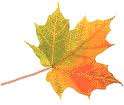 „AUKSINIS ŠVĖKŠNOS RUDUO“VARŽYBŲ  REZULTATAI (2019-09-26)1 - 4 klasėsMERGAITĖS 300m.                                                BERNIUKAI 300m              BĖGIMO„AUKSINIS ŠVĖKŠNOS RUDUO“VARŽYBŲ  REZULTATAI (2019-09-26)5 - 8 klasėsMERGAITĖS 500m.                                               BERNIUKAI 500/ 1000m        BĖGIMO„AUKSINIS ŠVĖKŠNOS RUDUO“VARŽYBŲ  REZULTATAI (2019-09-26)I - IVg klasėsMERGINOS 1000m.                                               VAIKINAI 1500mNrVardas, pavardėVardas, pavardėKlasėRezultatasNrVardas, pavardėKlasėRezultatas1 - 2 klasės1 - 2 klasės1 - 2 klasės1 - 2 klasės1 - 2 klasės1 - 2 klasės1 - 2 klasės1 - 2 klasės1 - 2 klasės1Šilobrit Agnė221:12,31Lukoševičius Orest.21:08,02Antanavičiūtė Aurėja221:15,82Šarka Emilijus11:08,63Daukšytė Akvilė221:17,43Paulauskas Emilijus21:11,64Daukšytė Austėja111:20,34Dirgėla Mantas11:16,75Žąsytytė Deimantė111:22,55Račkauskas Benas21:20,56Steponkutė Ariana111:22,96Krutikovas Jonas11:22,67Kazlauskaitė Raminta111:31,57Bliūdžius Linas11:22,88Dragūnaitė Emilija111:34,28Balčiauskas Rytis21:23,89Krutikovaitė Greta111:35,69Mockus Edgaras11:25,010Mikužytė Erika111:37,510Jonikas Laurynas21:27,811Birbalaitė Gintė111:39,011Žąsytis Edvinas21:28,312Anukaitė Augustė111:39,412Viskintas Erikas21:28,613Litvinaitė Emilija111:39,713Freitikas Irmantas21:29,014Judytė Radvilė221:45,014Sungaila Saulius21:29,115Macijauskaitė Sofija221:50,015Bagdanovas Oskar.11:29,816Ignotas Tomas11:31,817Stanslovas Matas11:51,43 - 4 klasės3 - 4 klasės3 - 4 klasės3 - 4 klasės3 - 4 klasės3 - 4 klasės3 - 4 klasės3 - 4 klasės3 - 4 klasės1Bendžiūtė EdaBendžiūtė Eda3a1:04,21Zuikauskas Nojus4a1:00,42Kalvytė Dovilė Kalvytė Dovilė 3a1:03,52Grabys Gvidas4b1:05,43Nesterovičiūtė IvetaNesterovičiūtė Iveta4a1:06,33Pocius Justas3a1:05,84Gailiūtė AtėnėGailiūtė Atėnė3a1:06,54Toleikis Rokas3b1:06,05Grevytė GabjaGrevytė Gabja4b1:08,85Urmulevičius Mind.3a1:06,26Pakalniškytė SimonaPakalniškytė Simona3b1:10,06Paulauskas Matas4b1:06,47Dirgėlaitė LigitaDirgėlaitė Ligita3b1:10,77Montvilas Dovydas4b1:07,88Kalvytė NeringaKalvytė Neringa3b1:13,78Grikietis Gediminas4a1:08,69Nausėdaitė ŠarūnėNausėdaitė Šarūnė3b1:17,89Dotas Erikas4a1:09,810Zaiceva InetaZaiceva Ineta3a1:21,410Rupainis Mantas4a1:12,011Dargytė AuroraDargytė Aurora3b1:22,211Guldupas Nojus4a1:12,712Harnerytė OksanaHarnerytė Oksana3b1:23,012Zuikauskas Lukas3a1:14,313Šarka Gabrielius3b1:18,614Dėringis Lukas3a1:20,615Bendžius Justas4a1:26,416Andrijauskas Justas3b1:28,817Ignotas Kajus3b1:30,118Bytautas Pijus3b1:43,819Bajorūnas Bernard.3b1:49,720Bendžius Arnoldas3a1:50,121Andriuška Ugnius3a1:50,922Vitkauskas Erikas3a1:54,5NrVardas, pavardėKlasėRezultatasNrVardas, pavardėKlasėRezultatas5 - 6 klasės5 - 6 klasės5 - 6 klasės5 - 6 klasės5 - 6 klasės5 - 6 klasės5 - 6 klasės5 - 6 klasės1Martinkutė Liepa6a1:48,21Nogaitis Gytis6b1:37,22Bendžiūtė Arūnė51:49,12Stirbys Rimvydas6a1:39,53Agintaitė Deimantė6a1:49,33Žmūrikas Nojus6a1:43,64Macijauskaitė Agnė52:02,04Macijauskas Juras51:54,35Būdvytytė Elinga6b2:02,25Grikietis Nerijus51:57,26Oželytė Virginija52:17,66Zaramba Tomas51:59,47Kekytė Vaiva52:25,47Šerpetauskas Sim.52:04,98Gomaitė Viktorija52:39,08Budiukin Raman6b2:06,69Astrauskaitė Armant.52:40,89Rumšas Matas52:15,510Daukšytė Austėja52:42,810Stonis Einaras52:21,611Dulkys Karolis52:22,012Tarvydas Juras6b2:23,07 - 8 klasės7 - 8 klasės7 - 8 klasės7 - 8 klasės7 - 8 klasės7 - 8 klasės7 - 8 klasės7 - 8 klasės1Stirbytė Raminta8a1:39,51Milinauskas Ovid.8a3:13,32Šlajutė Luka8a1:42,92Milinauskas Andr.7b3:20,53Oželytė Guoda8a1:43,43Jankūnas Saidas8a3:39,74Kuzaitė Judita7a1:47,34Glicas Arnas8a4:01,55Goštautaitė Skaistė7b1:54,35Toleikis Ignas7b4:05,86Toleikytė Emilija7b1:57,86Šedys Pijus	7a4:35,97Mockutė Odeta7b1:59,07Žitkovas Juozas8b4:46,48Klusaitė Eglė7a2:00,08Chockevičius Tom.8b4:46,49Budvytytė Kamilė7a2:01,09Bagdanovas Dovas7b5:10,010Petreikytė Agneta7a2:07,011Kazlauskaitė Kamilė7b2:09,512Šerpetauskaitė Milda8b2:13,013Norvaišaitė Olivija7b2:25,0NrVardas, pavardėVardas, pavardėKlasėKlasėRezultatasRezultatasNrVardas, pavardėKlasėRezultatasI - IIg klasėsI - IIg klasėsI - IIg klasėsI - IIg klasėsI - IIg klasėsI - IIg klasėsI - IIg klasėsI - IIg klasėsI - IIg klasėsI - IIg klasėsI - IIg klasės1Kamilė ŠlajūtėKamilė ŠlajūtėIIbIIb5:40,35:40,31Liorencas ViliusI5:16,42Končius EimantasIIb5:16,83Zuikauskas RokasIIa5:38,44Ringaila LaurynasIIa6:26,75Lukas BliūdžiusIIa6:31,26Justinas AuškalnisIIb6:34,4           MERGINOS 1000m.                                                          MERGINOS 1000m.                                                          MERGINOS 1000m.                                                          MERGINOS 1000m.                                                          MERGINOS 1000m.                                                          MERGINOS 1000m.                                                            VAIKINAI 2000m              VAIKINAI 2000m              VAIKINAI 2000m              VAIKINAI 2000m NrNrVardas, pavardėVardas, pavardėKlasėKlasėRezultatasNrVardas, pavardėKlasėRezultatasIII - IV g klasėsIII - IV g klasėsIII - IV g klasėsIII - IV g klasėsIII - IV g klasėsIII - IV g klasėsIII - IV g klasėsIII - IV g klasėsIII - IV g klasėsIII - IV g klasėsIII - IV g klasės1Agnė ŽiiūtėAgnė ŽiiūtėAgnė ŽiiūtėIII4:35,34:35,31Artūras BudrysIII7:06,92Domantė MartinkutėDomantė MartinkutėDomantė MartinkutėIV4:56,54:56,52Ernestas GrevysIII8:02,03Freitikaitė DarijaFreitikaitė DarijaFreitikaitė DarijaIV5:05,05:05,03Unius NogaitisIII8:12,0